Digital Admissions InformationIf your child is starting pre-school or primary school in September 2024, you can apply for their place online using the EA Citizen Portal fromTuesday 9th January 2024 at 12noon.The closing date and time for pre-school and primary one applications will be Friday 26th January 2024 at 12noon.You will be required to upload documents to the Digital Portal,for example, your child’s Birth Certificate.Documents MUST be uploaded by Wednesday 31st January 2024 by 4pmDigital Admissions Information Continued.Information on the admissions procedure will be available from 12th December 2023.On Thursday 25th April 2024 parents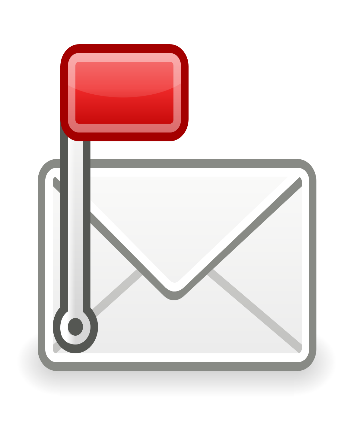 will receive notification of their applications via the online Citizens Portal.School will also send letters to parents for receipt on this day.Any parent who requires to submit a paper application can do so by requesting a form directly from EA.Sources of further help: Digital Admissions Helpdesk: 028 9598 5595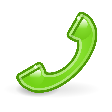   primaryadmissions@eani.org.uk 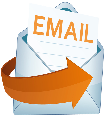 